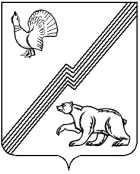 ДУМА ГОРОДА ЮГОРСКАХанты-Мансийского автономного округа-ЮгрыРЕШЕНИЕ                    от 25 октября 2016 года                                                                                                                 № 89
О предложении кандидатуры А.Е. Павкина в составИзбирательной комиссии Ханты – Мансийского автономного округа – Югры с правом решающего голосаВ связи с истечением срока полномочий членов Избирательной комиссии Ханты-Мансийского автономного округа-Югры, в соответствии со статьями 22 и 23 Федерального закона от 12.06.2002 № 67-ФЗ «Об основных гарантиях избирательных прав и права на участие в референдуме граждан Российской Федерации», статьей 4 Закона Ханты-Мансийского автономного округа-Югры от 18.06.2003 № 36-оз «О системе избирательных комиссий», постановлением Губернатора Ханты-Мансийского автономного округа-Югры от 05.10.2016 № 126 «О формировании Избирательной комиссии Ханты-Мансийского автономного округа-Югры нового состава», ДУМА ГОРОДА ЮГОРСКА РЕШИЛА:1. Предложить Губернатору Ханты-Мансийского автономного округа-Югры назначить членом Избирательной комиссии Ханты-Мансийского автономного округа-Югры с правом решающего голоса Павкина Андрея Евгеньевича, 1961 года рождения, образование высшее, председателя Избирательной комиссии Ханты-Мансийского автономного округа-Югры.2. Направить настоящее решение в Департамент внутренней политики Ханты-Мансийского автономного округа-Югры и Губернатору Ханты-Мансийского автономного округа-Югры.3. Настоящее решение вступает в силу после его подписания.Председатель Думы города Югорска                         		                                   В.А. Климин«25» октября 2016 года(дата подписания)